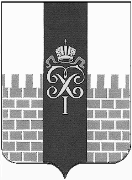 МЕСТНАЯ АДМИНИСТРАЦИЯ МУНИЦИПАЛЬНОГО ОБРАЗОВАНИЯ ГОРОД ПЕТЕРГОФ_____________________________________________________________________________________ПОСТАНОВЛЕНИЕ от 17 марта 2022 г.                                                                                      № 21                                В соответствии с Бюджетным кодексом РФ, Положением о бюджетном процессе в муниципальном образовании город Петергоф,  Постановлением местной администрации МО город Петергоф от 26.09.2013 № 150 «Об утверждении Положения о Порядке разработки, реализации и оценки эффективности муниципальных программ и о Порядке разработки и реализации ведомственных целевых программ и планов по непрограммным расходам местного бюджета МО город Петергоф» местная администрация муниципального образования город Петергоф П О С Т А Н О В Л Я Е Т:Внести изменения в постановление местной администрации муниципального образования город Петергоф от 29.10.2021 № 114 «Об утверждении ведомственной целевой программы «Участие в реализации мер по профилактике дорожно-транспортного травматизма на территории муниципального образования» на 2022 год» (далее-Постановление): приложение к Постановлению изложить в редакции согласно приложению к настоящему Постановлению.2. Приложения №№1,2,3 к ведомственной целевой программе оставить без изменений.3. Настоящее Постановление вступает в силу с даты официального опубликования.4. Контроль за исполнением настоящего Постановления оставляю за собой.Глава местной администрациимуниципального образованиягород Петергоф                                                                                  Т.С. ЕгороваПриложение                                                                                        к постановлению  местной администрации  МО г. Петергоф                                                                   от 17.03.2022 г. № 21                                                                                                                                                                                                                                                                                                                            Утверждено                                                                                   Глава МА МО г.Петергоф                                                      _______________/Т.С. Егорова/                                                                         «___»_______________2022 г.ВЕДОМСТВЕННАЯ ЦЕЛЕВАЯ   ПРОГРАММА «Участие в реализации мер по профилактике дорожно-транспортного травматизма на территории муниципального образования» на 2022 годНаименование вопроса местного значения, к которому относится программа:Участие в реализации мер по профилактике дорожно-транспортного травматизма на территории  муниципального образования, включая размещение, содержание и ремонт искусственных неровностей на внутриквартальных проездахЦели и задачи программы:- снижение уровня дорожно-транспортного травматизма, в том числе с участием несовершеннолетних;          - воспитание у населения качеств, способствующих осознанному восприятию           окружающей дорожной обстановки, соблюдению правил дорожного движения;          - выработка у детей устойчивых навыков по выполнению требований правил дорожного           движения;          - развитие способностей и навыков, позволяющих детям ориентироваться в дорожной          обстановке;          - формирование правильной и своевременной реакции на любую дорожную ситуацию и           самостоятельного принятия адекватных решений;          - информирование населения по вопросам профилактики дорожно-транспортного           травматизма;          - реализация мероприятий, направленных на пропаганду необходимости соблюдения           правил дорожного движения в повседневной жизни;          - ведение разъяснительной работы среди несовершеннолетних, направленной на          исполнение законодательства в области соблюдения безопасности дорожного движения-  создание благоприятных условий для проживания и отдыха жителей.Заказчик программы (ответственный исполнитель):Местная администрация муниципального образования город Петергоф (административно-хозяйственный отдел, отдел городского хозяйства).4. Ожидаемые конечные результаты реализации целевой программы: 1. Организация подписки на печатное издание «Добрая дорога детства» в количестве: 240 экземпляров. Ежемесячно десять экземпляров газеты распространяются среди детей и подростков, проживающих на территории МО город Петергоф - охват детей и подростков не менее 5 000 человек;                                                                                          2. Издание евробуклета  с информацией по профилактике безопасности дорожного движения для жителей муниципального образования город Петергоф в количестве: 1500 (одна тысяча пятьсот) штук;3. Участие в организации и проведении совместных мероприятиях с сотрудниками отдела пропаганды ГБДД для жителей МО город Петергоф с вручением световозвращающих элементов  - 6 раз, количество участников - не менее 200 человек;4. Размещение, содержание и ремонт искусственных неровностей на внутриквартальных проездах - 92,0 погонных метра.    5. Сроки реализации ведомственной целевой программы: 1-4 квартал  2022  года.6. Перечень мероприятий ведомственной  целевой программы, ожидаемые конечные результаты реализации и необходимый объём финансирования:  Приложение № 4  к ведомственной целевой программеСметный расчетна изготовление световозвращающих элементов в рамках участи в совместных мероприятиях с ГИБДДГлавный специалист административно-хозяйственного отделаместной администрации МО город Петергоф                                                     Н.И. ЗимаковаО внесении изменений в Постановление местной администрации муниципального образования город Петергоф от 29.10.2021 №114 «Об    утверждении   ведомственной целевой программы «Участие в реализации мер   по   профилактике дорожно- транспортного    травматизма    на     территории  муниципального   образования» на 2022 год»№ п/пНаименование мероприятияОжидаемые конечные результатыОжидаемые конечные результатыСрок исполнениямероприятияНеобходимый  объем финансирования (тыс.руб.)№ п/пНаименование мероприятияЕдинца измеренияКоличествоСрок исполнениямероприятияНеобходимый  объем финансирования (тыс.руб.)1Подписка на газету «Добрая дорога детства»экз.чел.24050002-4 квартал20,42Издание евробуклета с информацией по профилактике безопасности движенияштук15002 квартал21,03Размещение, содержание и ремонт искусственных неровностей на внутридворовых проездахпог.м92,01 - 4 квартал277,44Изготовление световозвращающих элементов в рамках участия в совместных мероприятиях с ГИБДД шт.чел.62001 - 4 квартал16,5Итого:335,3№ п./п.Наименование услугКоличествоЕдиницы измеренияЦена за единицу, руб.в том числе Общая стоимость,руб.1Приобретение (изготовление) световозвращающих элементы (в ассортименте) 200штук55,0016 500,00ИТОГО:ИТОГО:ИТОГО:ИТОГО:ИТОГО:16 500,00